от 12.12.2019                                                                                                        № 1539О внесении изменений в Стандарты осуществленияАдминистрацией МО «Город Мирный» Мирнинскогорайона Республики Саха (Якутия) внутреннего муниципального финансового контроля, утвержденныеПостановлением городской Администрации от 21.03.2019 № 347В соответствии с подпунктом а) пункта 33 статьи 1 Федерального закона от 26.07.2019 N 199-ФЗ «О внесении изменений в Бюджетный кодекс Российской Федерации в части совершенствования государственного (муниципального) финансового контроля, внутреннего финансового контроля и внутреннего финансового аудита» и заключением Управления Федерального казначейства по Республике Саха (Якутия) от 05.09.2019 городская Администрация постановляет:Внести в Стандарты осуществления Администрацией МО «Город Мирный» Администрацией МО «Город Мирный» Мирнинского района Республики Саха (Якутия) внутреннего муниципального финансового контроля, утвержденные Постановлением городской Администрации от 21.03.2019 № 347, следующие изменения:1.1. Подпункт в) пункта 4 Стандарта № 1 раздела II изложить в следующей редакции:«в) назначать (организовывать) проведение экспертиз, необходимых для проведения проверок, ревизий, обследований;»;1.2. Подпункт г) пункта 4 Стандарта № 1 раздела II изложить в следующей редакции:«г) направлять объектам контроля акты, заключения, представления и (или) предписания;»;1.3. Подпункт д) пункта 4 Стандарта № 1 раздела II изложить в следующей редакции:«д) направлять финансовым органам уведомления о применении бюджетных мер принуждения;»;Подпункт е) пункта 4 Стандарта № 1 раздела II изложить в следующей редакции:«e) осуществлять производство по делам об административных нарушениях в порядке, установленном законодательством об административных правонарушениях;»; 1.5. Пункт 4 Стандарта № 1 раздела II дополнить подпунктами следующего содержания:«ж) получать необходимый для осуществления внутреннего муниципального финансового контроля постоянный доступ к государственным и муниципальным информационным системам в соответствии с законодательством Российской Федерации об информации, информационных технологиях и о защите информации, законодательством Российской Федерации о государственной и иной охраняемой законом тайне;»; «з) направлять в суд иски о признании осуществленных закупок товаров, работ, услуг для обеспечения муниципальных нужд недействительными в соответствии с Гражданским кодексом Российской Федерации.»;1.6. Подпункт а) пункта 92 Стандарта № 10 раздела II читать в следующей редакции: «а) объекту контроля представление (Приложение № 10 к настоящим Стандартам), содержащее информацию о выявленных бюджетных нарушениях и одно из следующих обязательных для исполнения в установленные в представлении сроки или в течение 30 календарных дней со дня получения, если срок не указан, требований по каждому бюджетному нарушению:- требование об устранении мер по устранении причин и условий бюджетного нарушения;- требование о принятии мер по устранению причин и условий бюджетного нарушения в случае невозможности его устранения.»;1.7. Подпункт б) пункта 92 Стандарта № 10 раздела II читать в следующей редакции: «объекту контроля предписание (Приложение № 11 к настоящим Стандартам), содержащее обязательные для исполнения в установленный в предписании срок требования о принятии мер по возмещению причиненного ущерба публично-правовому образованию.»;1.8. Приложение № 1 к Стандартам осуществления Администрацией МО «Город Мирный» Мирнинского района Республики Саха (Якутия) внутреннего муниципального финансового контроля изложить в редакции согласно Приложению  1 к настоящему Постановлению;1.9. Приложение № 2 к Стандартам осуществления Администрацией МО «Город Мирный» Мирнинского района Республики Саха (Якутия) внутреннего муниципального финансового контроля изложить в редакции согласно Приложению 2 к настоящему Постановлению;1.10. Приложение № 5 к Стандартам осуществления Администрацией МО «Город Мирный» Мирнинского района Республики Саха (Якутия) внутреннего муниципального финансового контроля изложить в редакции согласно Приложению 3 к настоящему Постановлению;1.11. Приложение № 6 к Стандартам осуществления Администрацией МО «Город Мирный» Мирнинского района Республики Саха (Якутия) внутреннего муниципального финансового контроля изложить в редакции согласно Приложению 4 к настоящему Постановлению;1.12. Приложение № 7 к Стандартам осуществления Администрацией МО «Город Мирный» Мирнинского района Республики Саха (Якутия) внутреннего муниципального финансового контроля изложить в редакции согласно Приложению 5 к настоящему Постановлению;1.13. Приложение № 8 к Стандартам осуществления Администрацией МО «Город Мирный» Мирнинского района Республики Саха (Якутия) внутреннего муниципального финансового контроля изложить в редакции согласно Приложению 6 к настоящему Постановлению;1.14. Приложение № 9 к Стандартам осуществления Администрацией МО «Город Мирный» Мирнинского района Республики Саха (Якутия) внутреннего муниципального финансового контроля изложить в редакции согласно Приложению 7 к настоящему Постановлению;1.15. Приложение № 10 к Стандартам осуществления Администрацией МО «Город Мирный» Мирнинского района Республики Саха (Якутия) внутреннего муниципального финансового контроля изложить в редакции согласно Приложению 8 к настоящему Постановлению;1.16. Приложение № 11 к Стандартам осуществления Администрацией МО «Город Мирный» Мирнинского района Республики Саха (Якутия) внутреннего муниципального финансового контроля изложить в редакции согласно Приложению 9 к настоящему Постановлению.Абзац 3 пункта 1.5 настоящего Постановления вступает в силу с 01.01.2020.Опубликовать настоящее Постановление в порядке, установленном Уставом МО «Город Мирный».Контроль исполнения настоящего Постановления оставляю за собой.Глава города                                                                                             К.Н. АнтоновАДМИНИСТРАЦИЯМУНИЦИПАЛЬНОГО ОБРАЗОВАНИЯ«Город Мирный»МИРНИНСКОГО РАЙОНАПОСТАНОВЛЕНИЕ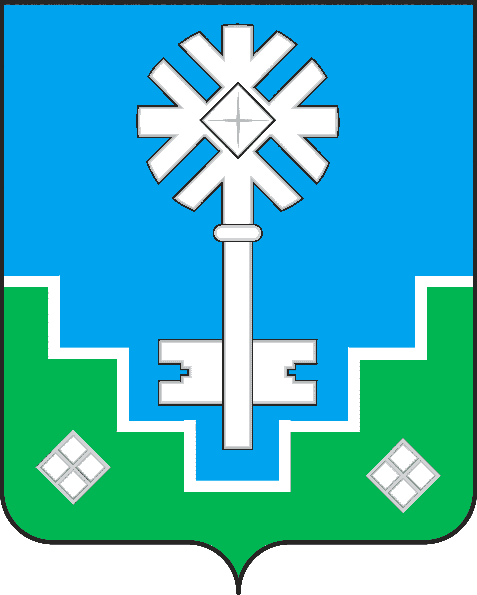 МИИРИНЭЙ ОРОЙУОНУН«Мииринэй куорат»МУНИЦИПАЛЬНАЙ ТЭРИЛЛИИ ДЬАhАЛТАТАУУРААХ